Name	Khaled 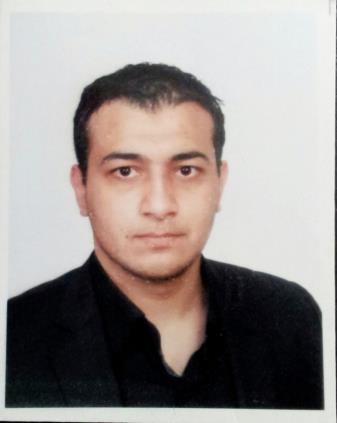 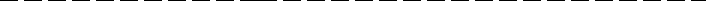 Date of birth   29/04/1987Contact No.	0527444302Email	Khaled.344610@2freemail.com Address	UAEExperience (7 Years)Senior Software EngineerAt interactive-Ltd /Dubai Police General HQCompany Industry: SoftwareFebruary 09/2016 – PresentDesign and develop programming systems making specific determinations about system performance. Responding promptly and professionally to bug reports. Review and repair legacy code. Expected to conduct system analysis and development, with limited support from professional staff, to keep our systems current with changing technologies. Analyze, design, coordinate and supervise the development of software systems to form a basis for the solution of information processing problems. Analyze system specifications and translate system requirements to task specifications for junior programmers. Responsible for analysis of current programs including performance, diagnosis and troubleshooting of problem programs, and designing solutions to problematic programming. Responsible for developing new programs and proofing the program to develop needed changes to assure production of a quality product. Responsible for development of new programs, analyzes current programs and processes, and making recommendations, which yield a more cost effective product. Tests new programs to ensure that logic and syntax are correct, and that program results are accurate; assists lower-level programmers with programming assignments. Capable of writing proposals or papers Software EngineerAt interactive-Ltd / Dubai Police General HQCompany Industry: SoftwareFebruary 09/2014 - 09/2016Determines operational feasibility by evaluating analysis, problem definition,requirements,  solution development and proposed solutions.Develops software solutions by studying information needs, conferring with users, studying systems flow, data usage, and work processes investigating problem areas following the software development life-cycle. Accomplishes engineering and organization mission by completing related results as needed. Updates job knowledge by studying state-of-the-art development tools, programming techniques, and computing equipment, participating in educational opportunities, reading professional publications. Improves operations by conducting systems analysis recommending changes in policies and procedures. IS Administrator (Management of information System)At OriantGate travel retail / Daraa Duty Free Shop -SyriaCompany Industry: RetailJob Role: Technology/ITFebruary 2009 - 2013Manage Microsoft Navision 3.7 Server. Manage the local network and windows 2003 server. Manage the P.O.S’s and resolve problems. Create sales reports and analysis. Support for providing technical assistance and support for company employees. Install and support software and hardware. Educate and give orientations to users when needed on IT related issue. Control end users access to information resources. Propose solutions to increase efficiency in relation to technical support operations Test, deploy and train users on purchased or internally developed software applications JAVA Programming Language TutorAt Computer Engineering Institute / Syria - DaraaCompany Industry: Governmental instituteJob Role: TutorFebruary 2008 - January 2009Teaching JAVA Programming Language for beginners.SpecialtiesProgramming Languages: Java EE : servlet, JSP, JSF 2.2 ,JSTL, JPA2.1, Java Mail, RESTful Web Services and JDBC Web application frameworks:  Struts2, Spring (core, MVC, data) EducationMaster, Web TechnologyAt Syrian Virtual University (SVU)Location: Damascus, Syrianot finished.Bachelor's degree / higher diploma, Information Technology (IT)At Syrian Virtual University (SVU)Location: Damascus, SyriaCompletion Date: August 2008GPA: 62% -GoodCertification / diploma, computer engineeringAt Institute of Computer EngineeringLocation: Daraa SyriaCompletion Date: July 2006GPA: 82% -Very GoodAdditional Courses:JAVA Programming Language beginners to expert. Network+. Sales skills. Communication skills and business etiquette. Customer service. Projects and Academic Researches:2016: magazine website and portal using Liferay Portal, spring (Core, MVC, Data,), JSF2, MySQL. 2016: Patients follow up system for Dubai Police General HQ using JSP, Struts2, Oracle PL/SQL, jQuery, Bootstrap3. 2015: Courses scheduling System for Dubai Police training organization using JSP, Struts2, Oracle PL/SQL, jQuery. 2015: website and portal for Researches and studies center in Dubai Police Academy using JSP, Oracle PL/SQL, jQuery, Bootstrap. 2014: Exam System for an institute Struts2, Hibernate, MySQL. 2014: Services for Dubai Police Academy students and teachers on Dubai police academy website using JSP, Oracle PL/SQL, jQuery, Bootstrap. 2011: library solution using JSP and BaseX Database -XML (Academic). 2008: Mobile App Breaks solution: this application helps the supervisor to monitor and organize his staff breaks using Java J2ME. 2007: System for a small building materials Factory, using Java swing and MySQL. General Information and Skills:Languages: Arabic (mother tongue), English (very good). Visa status: Residence -free zone. Driving License: UAE. Databases:MySQL, Oracle with PL/SQL.Front End:HTML5, JavaScript, jQuery, Bootstrap3, CSS3.IDEs:Eclipse, NetBeans, JDeveloper.Building Systems Tools:Maven.version control system:GITPortals :LiferayOperating systems:Windows, Linux.